附件3:请考生在规定的缴费时间内扫码缴费，缴费时须备注：个人姓名+身份证号+岗位代码
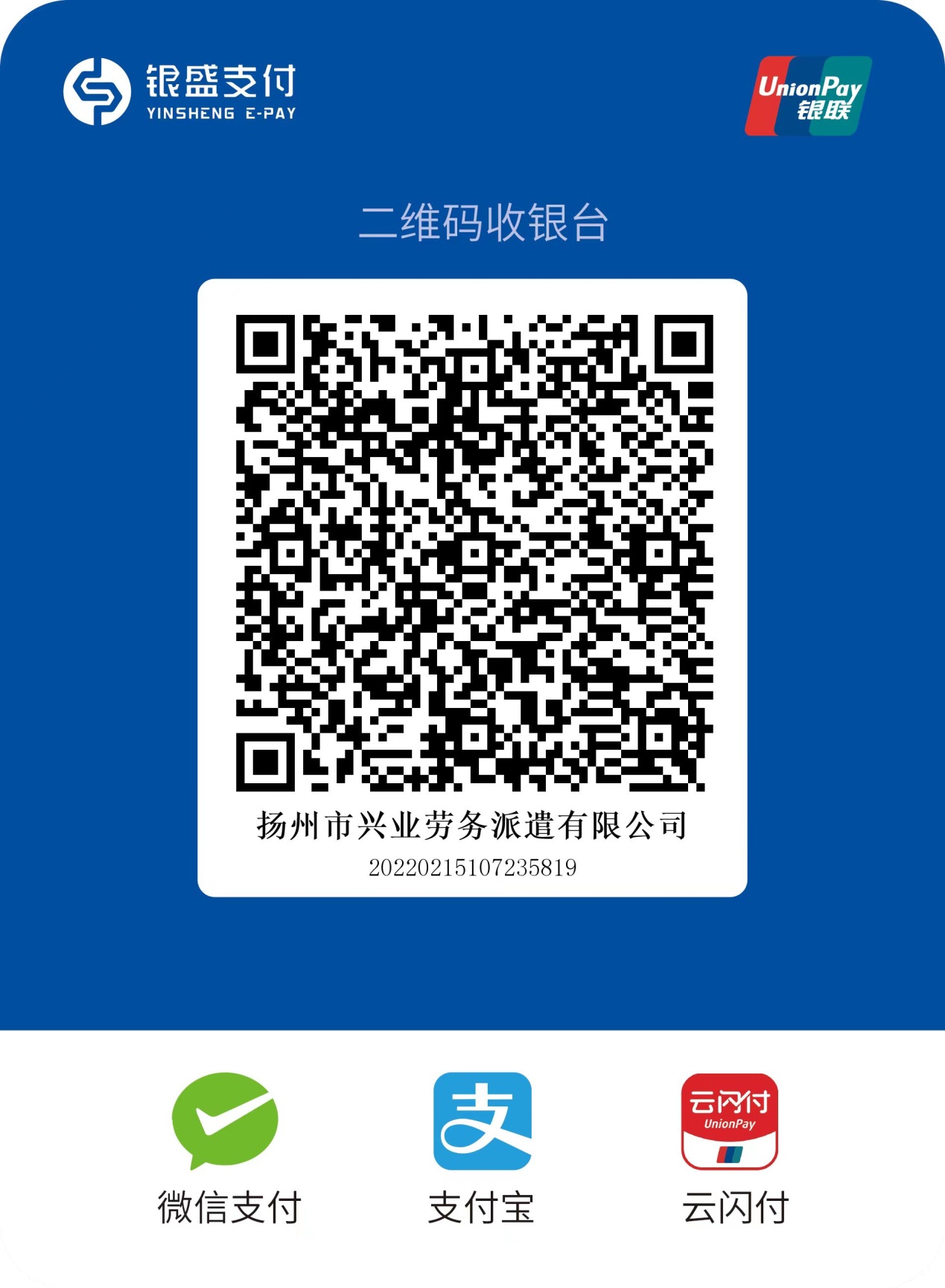 